             ООО «Синтерно»       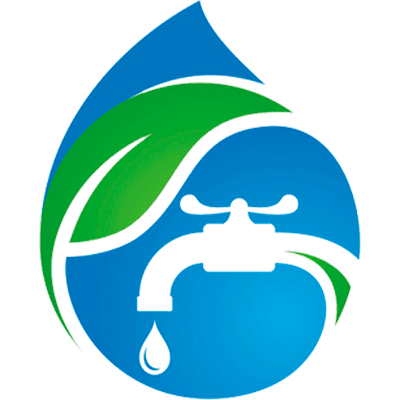                               г. Новокузнецк ул. Полевая дом 41, тел: +7 (913) 325-98-3, +7 (923) 463-93-14                        E-mail: sinterno@mail.ruопросный лист на канализационную насосную станцию ТСКЗаказчикНазвание и адрес объектаКонтактное лицоТелефон / факс / e-mail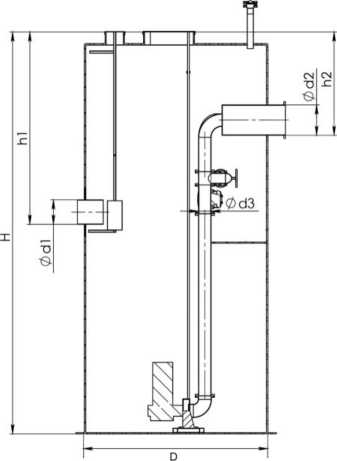 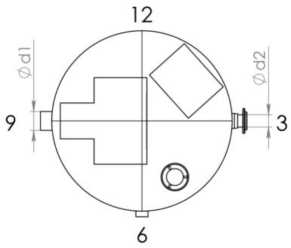 ПОДВОДЯЩИЙ ТРУБОПРОВОДнапорный трубопроводШКАФ УПРАВЛЕНИЯДополнительные требования: